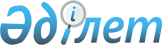 Об утверждении стандарта государственной услуги "Присвоение и продление статуса беженца в Республике Казахстан" и внесении изменения в постановление Правительства Республики Казахстан от 20 июля 2010 года № 745 "Об утверждении реестра государственных услуг, оказываемых физическим и юридическим лицам"
					
			Утративший силу
			
			
		
					Постановление Правительства Республики Казахстан от 8 октября 2012 года № 1265. Утратило силу постановлением Правительства Республики Казахстан от 19 февраля 2014 года № 111      Сноска. Утратило силу постановлением Правительства РК от 19.02.2014 № 111 (вводится в действие по истечении десяти календарных дней после дня его первого официального опубликования).

      В соответствии со статьей 34 Бюджетного кодекса Республики Казахстан от 4 декабря 2008 года и статьей 9-1 Закона Республики Казахстан от 27 ноября 2000 года «Об административных процедурах» Правительство Республики Казахстан ПОСТАНОВЛЯЕТ:



      1. Утвердить прилагаемый стандарт государственной услуги «Присвоение и продление статуса беженца в Республике Казахстан».



      2. Утратил силу постановлением Правительства РК от 18.09.2013 № 983 (вводится в действие со дня первого официального опубликования).



      3. Настоящее постановление вводится в действие по истечении десяти календарных дней после первого официального опубликования.      Премьер-Министр

      Республики Казахстан                       С. Ахметов

Утвержден         

постановлением Правительства

Республики Казахстан    

от 8 октября 2012 года № 1265 

Стандарт государственной услуги

«Присвоение и продление статуса беженца в Республике Казахстан» 

1. Общие положения

      1. Государственная услуга оказывается территориальными подразделениями миграционной полиции органов внутренних дел (далее – территориальное подразделение), указанными в приложении 1 к настоящему стандарту.



      2. Форма оказываемой государственной услуги: не автоматизированная.



      3. Государственная услуга оказывается на основании:



      статьи 6 Закона Республики Казахстан от 4 декабря 2009 года «О беженцах»;



      постановления Правительства Республики Казахстан от 9 марта 2010 года № 183 «Об утверждении Правил присвоения, продления, лишения и прекращения статуса беженца в Республике Казахстан»;



      приказов Министра внутренних дел Республики Казахстан от 29 ноября 2011 года № 496-п «Об утверждении Правил регистрации и рассмотрения ходатайства о присвоении статуса беженца» и от 29 ноября 2011 года № 498-п «Об утверждении образцов удостоверения беженца, проездного документа, свидетельства лица, ищущего убежище».



      4. Информацию о порядке оказания государственной услуги можно получить на официальном интернет-ресурсе Министерства внутренних дел Республики Казахстан (далее – Министерство) www.mvd.kz, в разделе «О деятельности органов внутренних дел», департаментов внутренних дел областей и городов Астаны, Алматы (далее – Департамент), на стендах в территориальных подразделениях, а также по адресам, указанным в приложении 1 к настоящему стандарту.



      5. Результатами оказываемой государственной услуги являются:



      1) присвоение статуса беженца и выдача удостоверения беженца;



      2) продление статуса беженца;



      3) мотивированный ответ об отказе в предоставлении государственной услуги.



      6. Государственная услуга оказывается лицам, ищущим убежище и членам их семей, а также беженцам (далее – получатель государственной услуги).



      7. Сроки оказания государственной услуги:



      1) государственная услуга оказывается со дня сдачи получателем государственной услуги необходимых документов, в течение трех месяцев со дня регистрации ходатайства о присвоении статуса беженца в территориальном подразделении;



      2) максимально допустимое время ожидания в очереди при сдаче необходимых документов зависит от количества человек в очереди из расчета от 15 до 30 минут на обслуживание одного клиента;



      3) максимально допустимое время ожидания в очереди при получении необходимых документов зависит от количества человек в очереди из расчета от 15 до 30 минут на обслуживание одного клиента.



      8. Государственная услуга оказывается бесплатно.



      9. График работы территориальных подразделений: с понедельника по пятницу включительно с 9.00 до 18.30 часов, с обеденным перерывом с 13.00 до 14.30 часов, кроме выходных и праздничных дней, установленных трудовым законодательством.



      В территориальных подразделениях государственная услуга оказывается в порядке очереди, без предварительной записи и ускоренного обслуживания.



      10. Государственная услуга предоставляется в помещениях территориальных подразделений по месту проживания получателя государственной услуги. Помещения территориальных подразделений миграционной полиции, которыми оказывается данная государственная услуга, располагаются на первом этаже здания, имеют отдельный от других подразделений органов внутренних дел вход с пандусами, предназначенными для доступа людей с ограниченными физическими возможностями, зал ожидания, места для заполнения документов оснащаются стендами с перечнем необходимых документов и образцами их заполнения.



      Помещения территориальных подразделений соответствуют санитарно-эпидемиологическим нормам, требованиям к безопасности зданий, в том числе пожарной безопасности, режим помещений - свободный. 

2. Порядок оказания государственной услуги

      11. Для получения государственной услуги получателю государственной услуги необходимо представить следующие документы:



      1) ходатайство о присвоении (продлении) статуса беженца по форме, согласно приложению 2 к настоящему стандарту;



      2) документы, удостоверяющие или подтверждающие личность лица, ищущего убежище;



      3) документы и материалы, подтверждающие обоснованность ходатайства (при наличии).



      Супруг (супруга) и несовершеннолетние дети ходатайствующего лица, прибывшие на территорию Республики Казахстан позднее лица, получившего статус беженца в Республике Казахстан, или лица, ищущего убежище, при подаче ходатайства с целью воссоединения семьи должны представить в уполномоченный орган доказательства и (или) документы, подтверждающие их семейные отношения.



      12. Бланк ходатайства выдается бесплатно непосредственно по месту обращения в территориальных подразделениях, согласно адресам, указанным в приложении 1 к настоящему стандарту, а также на официальном интернет-ресурсе Министерства www.mvd.kz.



      13. Документы, указанные в пункте 11 настоящего стандарта, сдаются непосредственно ответственному лицу в территориальное подразделение, юридический адрес, телефон, которого указан в приложении 1 к настоящему стандарту, а также на официальном интернет-ресурсе Министерства www.mvd.kz. Сведения о номерах кабинетов ответственных лиц расположены на стенде в территориальных подразделениях, где размещена информация по предоставлению государственной услуги.



      Если получатель государственной услуги, еще не прибыл на территорию Республики Казахстан, он может обратиться лично или через уполномоченного на то представителя с письменным ходатайством о присвоении статуса беженца в дипломатическое представительство или консульское учреждение Республики Казахстан. Дипломатическое представительство или консульское учреждение Республики Казахстан по дипломатическим каналам передает ходатайство о присвоении статуса беженца в уполномоченный орган на рассмотрение. При пересечении Государственной границы Республики Казахстан лицо подает письменное ходатайство в пункт миграционного контроля, а в случае отсутствия такого пункта – в подразделение пограничной службы юридические адреса, телефоны, которых указаны в приложении 6 к настоящему стандарту.



      14. После принятия всех необходимых документов получателю государственной услуги выдается талон с указанием даты регистрации и получения получателем государственной услуги, фамилии и инициалов лица, принявшего документы по форме согласно приложению 3 к настоящему стандарту с указанием даты выдачи.



      После регистрации ходатайства лица, ищущего убежище, выдается свидетельство и осуществляется его регистрация в органах внутренних дел.



      15. Для получения результата оказания государственной услуги требуется личное посещение получателя государственной услуги.



      В случаях, когда для принятия решения требуется дополнительная проверка, вынесение окончательного решения откладывается на срок не более одного года, о чем в течение двух рабочих дней со дня принятия соответствующего решения территориальное подразделение уведомляет получателя государственной услуги в письменном виде посредством почты.



      Лицу, которому присвоен статус беженца, территориальным подразделением в течение пяти рабочих дней со дня принятия решения выдается удостоверение беженца, которое он должен получить лично.



      16. Основанием для отказа лицу, ищущему убежище, в присвоении статуса беженца являются следующие обстоятельства:



      1) отсутствие обоснованных опасений, что лицо может стать жертвой преследований по признаку расы, национальности, вероисповедания, гражданства, принадлежности к определенной социальной группе или политическим убеждениям;



      2) если лицо отказывается сообщать либо сообщает заведомо ложные сведения о себе и об обстоятельствах прибытия на территорию Республики Казахстан, а также предъявляет фальшивые документы;



      3) наличие у лица гражданства третьего государства, защитой которого оно может воспользоваться;



      4) если лицо прибыло непосредственно с территории безопасной третьей страны;



      5) если в отношении данного лица имеются веские основания предполагать, что оно участвует либо участвовало в деятельности террористических, экстремистских, а также запрещенных религиозных организациях, функционирующих в стране гражданской принадлежности либо в стране, откуда оно прибыло;



      6) если в отношении данного лица имеются веские основания предполагать, что оно совершило преступление против мира, военное преступление или преступление против человечества в определении, данном этим деяниям в международных актах, заключенных в целях принятия мер в отношении подобных преступлений;



      7) если в отношении данного лица имеются веские основания предполагать, что оно совершило тяжкое преступление не политического характера за пределами Республики Казахстан до прибытия на ее территорию;



      8) если в отношении данного лица имеются веские основания предполагать, что оно виновно в совершении деяний, противоречащих целям и принципам Организации Объединенных Наций и международных организаций, членами которых является Казахстан;



      9) если данное лицо пользуется защитой либо помощью органов или учреждений Организации Объединенных Наций, кроме Управления Верховного комиссара Организации Объединенных Наций по делам беженцев. 

3. Принципы работы

      17. Деятельность территориального подразделения основывается на соблюдении конституционных прав человека и гражданина, законности при исполнении служебного долга, Кодекса чести государственных служащих и осуществляется на принципах вежливости, предоставления исчерпывающей информации, обеспечения ее сохранности, защиты и конфиденциальности. 

4. Результаты работы

      18. Результаты оказания государственной услуги получателю государственной услуги измеряются показателями качества и эффективности в соответствии с приложением 4 к настоящему стандарту.



      19. Целевые значения показателей качества и эффективности государственных услуг, по которым оценивается работа территориальных подразделений, ежегодно утверждается приказом Министерства. 

5. Порядок обжалования

      20. Наименования государственных органов, их юридические адреса, номера телефонов, адреса электронной почты по которым разъясняют порядок обжалования действия (бездействия) уполномоченных должностных лиц и оказывающих содействие в подготовке жалобы, указаны в приложении 1 к настоящему стандарту.



      21. В случаях несогласия с результатами оказанной услуги, жалоба подается на имя руководства Комитета миграционной полиции Министерства (далее – Комитет). Полную информацию о порядке обжалования можно получить на официальном интернет-ресурсе Министерства www.mvd.kz, в разделе «О деятельности органов внутренних дел», департаментов, на стендах в территориальных подразделениях, а также по адресам указанным в приложении 1 к настоящему стандарту.



      22. В случаях некорректного обслуживания, жалоба подается на имя руководителя территориального подразделения, номер кабинета которого указан на информационном стенде территориального подразделения. Адрес электронной почты, график работы руководителей территориальных подразделений указан в приложении 1 к настоящему стандарту.



      23. В случаях несогласия с результатами оказанной государственной услуги, получатель государственной услуги может обжаловать решение уполномоченного органа об отказе в присвоении и продлении статуса беженца в вышестоящий уполномоченный орган и (или) в суд в установленном законодательством порядке.



      24. В жалобе физического лица указываются его фамилия, имя, отчество, почтовый адрес. Жалоба должна быть подписана получателем государственной услуги. При подаче жалобы указываются наименование органа или должностное лицо, чьи действия обжалуются, мотивы обращения и требования.



      25. Принятая жалоба регистрируется в журнале учета информации, находящегося в канцелярии Комитета, и рассматривается в сроки, предусмотренные Законом Республики Казахстан от 12 января 2007 года «О порядке рассмотрения обращений физических и юридических лиц».



      Получателю государственной услуги, обратившемуся с письменной жалобой, выдается талон с указанием даты и времени получения ответа, контактных данных должностных лиц, у которых можно узнать о ходе рассмотрения жалобы по форме согласно приложению 5 к настоящему стандарту.



      26. Дополнительную информацию о государственной услуге можно получить по адресу: 010000, город Астана, проспект Тәуелсіздік 1, телефоны приемной Комитета 8(7172) 715131 и на официальном интернет-ресурсе Министерства www.mvd.kz, в разделе «О деятельности органов внутренних дел», на стендах в территориальных подразделениях, а также по адресам, указанным в приложении 1 к настоящему стандарту.

Приложение 1         

к стандарту государственной услуги

«Присвоение и продление статуса 

беженца в Республике Казахстан»  

Перечень территориальных подразделений миграционной полиции

органов внутренних дел

Приложение 2           

к стандарту государственной услуги

«Присвоение и продление статуса  

беженца в Республике Казахстан»  кому ______________________________

(должность, фамилия и инициалы

от ________________________________

(фамилия, имя, отчество)

гражданина (-ки)____________________

____________________________________

(какого государства)

постоянное место жительство________

___________________________________

временно проживающего (-ей)_______

___________________________________

(адрес)                    

в составе семьи ____________ человек

      Ходатайство о присвоении (продлении) статуса беженца      Прошу присвоить (продлить) мне и членам моей семьи статус беженцев в Республике Казахстан.

      Вынужден (-а) покинуть место своего жительства по причине:

_____________________________________________________________________

_____________________________________________________________________

_____________________________________________________________________

_____________________________________________________________________

_____________________________________________________________________

для продления информации о сохранении обстоятельств на привлечение

статуса беженца

Дата и месторождения ________________________________________________

Гражданство (страна прежнего постоянного места жительства)___________

_____________________________________________________________________

Национальность (этническая принадлежность)___________________________

Языки, которыми владею_______________________________________________

Дата прибытия в Республику Казахстан_________________________________

Прибыл легально (нелегально) ________________________________________

Документы, удостоверяющие личность или документы, подтверждающие

личность лица, ищущего убежище_______________________________________

_____________________________________________________________________

         (наименование, серия, номер, когда и кем выдан)Вместе со мной прибыли члены моей семьи:Обращался ли ранее с ходатайством о присвоении статуса беженца в

Республике Казахстан? (для лиц ищущих убежище)

Если да, указать орган ______________________________________________

____________________________________________________________________

Когда и на какой срок присвоен статус беженца? (для беженцев,

ходатайствующих о продлении их статуса)_____________________________

_______________________________________________________________________________________                ____________________________

(дата обращения)                (подпись лица, ищущего убежище

                                           либо беженца)Сотрудник территориального подразделения,

принявшего ходатайство ___________ _________________    _____________

                        (подпись)      (Ф.И.О.)             (дата)Информация о регистрации ходатайства:

___________________________________________________

(дата, номер регистрации, подпись работника)

Приложение 3        

к стандарту государственной услуги

«Присвоение и продление статуса

беженца в Республике Казахстан» 

ТАЛОН №____

о принятии документов на оказание государственной услуги_______________________________________________________________

(Ф.И.О. заявителя или наименование юридического лица)Перечень принятых документов:

1._________________________________________________________________

2._________________________________________________________________

3._________________________________________________________________

4._________________________________________________________________

5._________________________________________________________________

6._________________________________________________________________

7._________________________________________________________________

8._________________________________________________________________

9._________________________________________________________________

__________________________________________________________________

____________________________________________________________________

_______________________________________________________________

Принял:

__________________________________________________________________/

(Должность сотрудника территориального подразделения)

______________/___________________

  (подпись)           (Ф.И.О.)«_____» ___________ ______г.

Время и дата выдачи: _____ час ____ мин «____» ____________ ______ г.

Приложение 4         

к стандарту государственной услуги

«Присвоение и продление статуса 

беженца в Республике Казахстан»  

Значения показателей качества и эффективности 

Приложение 5          

к стандарту государственной услуги

«Присвоение и продление статуса 

беженца в Республике Казахстан» (размер 75 мм х 55 мм)

Приложение 6         

к стандарту государственной услуги

«Присвоение и продление статуса 

беженца в Республике Казахстан»  

Перечень дипломатических представительств и консульских

учреждений в Республике Казахстан 

Перечень пунктов пропуска на границе Республики Казахстан:
					© 2012. РГП на ПХВ «Институт законодательства и правовой информации Республики Казахстан» Министерства юстиции Республики Казахстан
				№

п/пНаименование территориальных подразделенийАдресe-mail,номера

телефонов

канцелярии

Департаментовномера

телефонов

территориальных

подразделенийГрафик

работы1Управление

миграционной полиции

Департамента

внутренних дел города

Астаныг. Астана,

ул.

Сейфуллина,29www.ast.dvd.

mvd.kz71-61-98,

71-61-9971-60-81,

71-60-829.00-18.30,

перерыв

13.00-14.302Управление

миграционной полиции

Департамента

внутренних дел города

Алматыг. Алматы,

ул. Карасай

батыра, 109аwww.almaty.

police.kz254-41-55,

254-42-24254-40-14,

254-40-34,

254-40-339.00-18.30,

перерыв

13.00-14.303Управление

миграционной полиции

Департамента

внутренних дел

Акмолинской областиг. Кокшетау,

ул.

М.Горького,52www.akm.dvd.

online.kz29-11-24,

29-11-2525-66-62,

25-57-019.00-18.30,

перерыв

13.00-14.304Управление

миграционной полиции

Департамента

внутренних дел

Алматинской областиг.

Талдыкорган,

ул.

Жансугурова,

91/95www.jetisu-

police.kz60-02-11,

60-01-5460-00-79,

60-00-579.00-18.30,

перерыв

13.00-14.305Управление

миграционной полиции

Департамента

внутренних дел

Актюбинской областиг. Актобе,

пр.312-

Стрелковой

дивизии, 5аwww. aktobe

police.rz51-27-55

93-03-0322-10-52

22-14-759.00-18.30,

перерыв

13.00-14.306Управление

миграционной полиции

Департамента

внутренних дел

Атырауской областиг. Атырау,

ул. Азаттык,

85www.dvd-

atyrau.kz98-21-17,

98-20-5798-20-23,

98-20-779.00-18.30,

перерыв

13.00-14.307Управление

миграционной полиции

Департамента

внутренних дел

Восточно-

Казахстанской областиг. Усть-

Каменогорск,

ул.

Ворошилова, 1www.02vko.kz23-43-17,

23-42-1123-42-17,

23-42-569.00-18.30,

перерыв

13.00-14.308Управление

миграционной полиции

Департамента

внутренних дел

Жамбылской областиг.Тараз,

ул.

Желтоксан, 80www.

tarazpolice.

kz43-39-4443-37-31,

43-34-829.00-18.30,

перерыв

13.00-14.309Управление

миграционной полиции

Департамента

внутренних дел

Западно-Казахстанской

областиг. Уральск,

ул. Пугачева,

45www.dvd.zko.

kz,

www.Sokolur

@mail.ru98-40-30 98-45-17,

98-40-179.00-18.30,

перерыв

13.00-14.3010Управление

миграционной полиции

Департамента

внутренних дел

Карагандинской

областиг. Караганда,

ул. Ермекова,

118www.krgdvd.kz42-90-19,

42-91-6944-20-07,

44-70-279.00-18.30,

перерыв

13.00-14.3011Управление

миграционной полиции

Департамента

внутренних дел

Костанайской областиг. Костанай,

ул.

Баймагам-

бетова, 197www.

kostanay

police.kz52-60-19,

52-63-1352-60-15,

52-60-369.00-18.30,

перерыв

13.00-14.3012Управление

миграционной полиции

Департамента

внутренних дел

Кызылординской

областиг.

Кызылорда,

ул.

Тулебаева,

39 аwww.dvd

kzo.kz27-44-106-11-32,

7-09-589.00-18.30,

перерыв

13.00-14.3013Управление

миграционной полиции

Департамента

внутренних дел

Мангистауской областиг. Актау, м-н

35, здание

ЦАИ , 1 этаж,

каб. 4,www.mdvd.

online.kz

www.ubd

mang@mail.kz43-087650-43-72,

50-56-969.00-18.30,

перерыв

13.00-14.3014Управление

миграционной полиции

Департамента

внутренних дел

Павлодарской областиг. Павлодар,

ул.

Торайгырова,

70/1www.dvd

pavlodar.kz32-04-52,

39-11-1532-0408,

39-11-509.00-18.30,

перерыв

13.00-14.3015Управление

миграционной полиции

Департамента

внутренних дел

Северо-Казахстанской

областиг. Петро-

павловск,

ул.

Жумабаева,

118www.police.

sko.kz39-40-20,

39-41-6349-43-53,

49-44-339.00-18.30,

перерыв

13.00-14.3016Управление

миграционной полиции

Департамента

внутренних дел

Южно-Казахстанской

областиг. Шымкент,

ул.

Желтоксан, 13www.dvd-uko.

kz97-66-26,

97-65-8597-67-41,

97-67-679.00-18.30,

перерыв

13.00-14.30№Фамилия, имя, отчествоДата рожденияСтепень родстваПоказатели качества и

эффективностиНорма-

тивное

зна-

чение

пока-

зателяЦелевое

значение

показателя в

последующем

годуТекущее

значение

показателя

в отчетном

году12341. Своевременность1. Своевременность1. Своевременность1. Своевременность1.1. % (доля) случаев

предоставления услуги в

установленный срок с момента

сдачи документа2. Качество2. Качество2. Качество2. Качество2.1. % (доля) потребителей,

удовлетворенных качеством

процесса предоставления услуги3. Доступность3. Доступность3. Доступность3. Доступность3.1. % (доля) потребителей,

удовлетворенных качеством и

информацией о порядке

предоставления услуги3.2. % (доля) услуг информации,

которые доступны в электронном

формате4. Процесс обжалования4. Процесс обжалования4. Процесс обжалования4. Процесс обжалования4.1. % (доля) потребителей,

удовлетворенных существующим

порядком обжалования5. Вежливость5. Вежливость5. Вежливость5. Вежливость5.1. % (доля) потребителей,

удовлетворенных вежливостью

персоналаТАЛОН

_____________________________

(наименование субъекта)
Обращение принял (а)_____________________________

                        (Ф.И.О. специалиста)

«____» _______20___г.      час ____ мин.____
№

п/пНаименование

дипломатических представительств

и консульских

учрежденийАдресe-mail,номера телефонов

канцелярии

дипломатических

представительств

и консульских

учрежденийномера

телефонов

дипломатических

представительств  и

консульских

учрежденийГрафик

работы12345671Республика

Австрияг. Астана,

ул.

Космонавтов,

62,

Бизнес-центр

«Ренко», 9

этажastana-

ob@bmeia.gv.at97-78-69

97-78-78

97-78-7997-78-509.00-18.00

перерыв

13.00-14.002Азербайджанская

Республикаг.Астана,

Дипломати-

ческий

городок, В-6astana@

azembassy.kz24-10-97

24-15-8124-15-329.00-18.00

перерыв

13.00-14.003Республика

Арменияг. Астана,

Комсо-

мольский, 73armeniaemb_kz

@hotmail.com40-20-15

40-20-1740-19-709.00-18.00

перерыв

13.00-14.004Исламская

Республика

Афганистанг. Астана,

мкр-н

Караоткель-2,

д.3www.

afghanembassy.kz

af_embassyalmaty

@yahoo.com57-14-42

57-14-43

57-14-44 56-37-749.00-18.00

перерыв

13.00-14.005Республика

Беларусьг. Астана,

ул. Кенесары,

35Kazakhstan

@belembassy.org32-18-70

32-48-2932-06-65

32-00-349.00-18.00

перерыв

13.00-14.006Королевство

Бельгияг.Астана,

ул.

Космонавтов,

6297-44-85

97-44-8697-78-499.00-18.00

перерыв

13.00-14.007Республика

Болгарияг.Астана,

ул.Сарыарка,

15,

Бизнес-центр

«Iскер»astanabulemb

@mail.bg90-15-1590-18-199.00-18.00

перерыв

13.00-14.008Федеративная

Республика

Бразилииг.Астана, ул.

Кабанбай

батыра, 6/1brazembastana

@mre.gov.br

http://www.

brasembastana.kz24-46-82

24-46-8424-47-439.00-18.00

перерыв

13.00-14.009Ватиканг.Астана,

ул.Зеленая

Аллея, 20nuntius_

kazakhstan

@lycos.com24-16-03

24-12-6924-16-049.00-18.00

перерыв

13.00-14.0010Соединенное

Королевство

Великобритании и

Северной Ирландииг. Астана,

м-н Чубары,

ул.

Космонавтов,

62

Бизнес-центр

«Ренко»british-

embassy@.nursat.

kz

www.ukinkz.fco.

gov.uk55-62-00

55-62-1955-62-129.00-18.00

перерыв

13.00-14.0011Венгерская

Республикаг.Астана, м-н

Чубары, ул.

Космонавтов,

62

Бизнес-центр

«Ренко»mission.ast@kum.

hu

mission.ala@kum.

hu55-03-2355-03-249.00-18.00

перерыв

13.00-14.0012Федеративная

Республика

Германияг.Астана,

ул.

Косманавтов,

62info@astana.

diplo.de79-12-00

79-12-8079-02-139.00-18.00

перерыв

13.00-14.0013Греческая

Республикаг.Астана,

мкр-н

Караоткель 2,

дом 109gremb.ast@mfa.gr56-37-14

56-37-5556-38-269.00-18.00

перерыв

13.00-14.0014Грузияг.Астана,

Дипломати-

ческий

городок, С-4astana.emb@mfa.

gov.ge24-32-5824-34-269.00-18.00

перерыв

13.00-14.0015Арабская

Республика Египетг.Астана,

ул.Сарайшык,

30embassy.astana

@mfa.gov.eg28-60-67

24-18-3028-60-509.00-18.00

перерыв

13.00-14.0016Государство

Израиль г.Астана, ул.

Ауэзова, 8ambass-seс

@almaty.mfa.

gov.il68-87-38

68-87-3968-87-359.00-18.00

перерыв

13.00-14.0017Республика Индияг.Астана,

пр.Кабанбай

батыра, 6/1

Бизнес центр

«Каскад», 5

этажhoc.astana@mea.

gov.in92-57-1592-57-00

92-57-039.00-18.00

перерыв

13.00-14.0018Исламская

Республика Иранг.Астана

Дипломати-

ческий

городок, Б-7iranembassy

@itte.kz79-23-20

79-23-2079-23-23

79-23-21

79-23-229.00-18.00

перерыв

13.00-14.0019Королевство

Испанияг.Астана, ул.

Кенесары,

д. 47, кв. 25emb.almaty@mae.

es20-15-35

20-15-36

20-15-3720-03-17

20-02-249.00-18.00

перерыв

13.00-14.0020Итальянская

Республика  г.Астана,

мкр. Чубары,

ул.

Космонавтов

62ambasciata.

astana@esteri.

it;

visti.astana@

esteri.it24-33-90

24-38-6824-36-689.00-18.00

перерыв

13.00-14.0021Канадаг.Алматы,

ул. Карасай

батыра 34almat@

international.

gc.ca250-11-51

250-11-52

250-11-53258-24-939.00-18.00

перерыв

13.00-14.0022Китайская

Народная

Республикаг.Астана,

ул.Кабанбай

батыра, 3779-06-31

79-35-64

70-02-2379-35-65

70-02-009.00-18.00

перерыв

13.00-14.0023Республика Кореяг.Алматы,

«Горный

Гигант», ул.

Джаркентская,

2/77koreaemb-

kz@mofat.go.kr253-26-60,

253-29-89

253-26-91263-62-28/29

250-70-599.00-18.00

перерыв

13.00-14.0024Республика Кубаг.Астана,

пр. Кабанбай

Батыра, 27,

оф. 2cubasi@mail.

online.kz24-24-6724-26-389.00-18.00

перерыв

13.00-14.0025Кыргызская

Республикаг.Астана,

Дип.городок,

В-5

г.Алматы,

ул.

Луганского,

30 аgen.consul.kz

@mail.ru24-20-24

24-20-40

91-66-1024-24-149.00-18.00

перерыв

13.00-14.0026Республика Латвияг. Астана,

пр.Кабанбай

батыра 6/1,

офис 12292-53-18

92-53-16

91-73-6992-53-17

92-53-19

67-25-08

50-65-499.00-18.00

перерыв

13.00-14.0027Республика Ливан«Риксос

Президент

отель-

Астана», ком.

№ 501324-50-509.00-18.00

перерыв

13.00-14.0028Малайзияг.Алматы, ул.

Рубинштейна,

9Аmwalmaty@nursat.

kz387-28-25333-44-83/4/5/69.00-18.00

перерыв

13.00-14.0029Монголияг.Алматы, ул.

Мусабаева, 1269-35-70

269-35-36

258-17-27255-12-78

229-37-909.00-18.00

перерыв

13.00-14.0030

 Королевство

Нидерландовг.Астана,

ул.

Космонавтов,

62

8 этаж, 801

офисnl_embassy.

astana@yahoo.com55-54-50

 55-54-74

 9.00-18.00

перерыв

13.00-14.0031Королевство

Норвегии г.Астана,

Самал 12,

«Астана

Тауэр», 13-Ipeire@statoil.

com58-00-8658-00-879.00-18.00

перерыв

13.00-14.0032Объединенные

Арабские Эмиратыг.Астана,

пос.

«Заречный»,

ул. 70 лет

Октября, 71emaratembassy_kz

@yahoo.com24-36-7528-60-47

24-36-769.00-18.00

перерыв

13.00-14.0033Султанат Оманг.Астана,

мкр-н

«Чубары»

ул.

Ново-

строительная,

324-18-61/6224-18-639.00-18.00

перерыв

13.00-14.0034Исламская

Республика

Пакистанг.Алматы,

ул.Тулебаева,

25parepalmaty

@hotmail.com273-35-48

273-15-02

273-13-00273-38-31

273-26-789.00-18.00

перерыв

13.00-14.0035Государство

Палестинаг.Астана, ул.

Кабанбай-

батыра 37,

блок 4,

подъезд 4plokaz@nursat.kz28-75-57/6228-75-559.00-18.00

перерыв

13.00-14.0036Республика Польшаг.Алматы,

«Горный

Гигант»,

ул.

Джаркентская,

9 ул.

Затаевича, 72ambpol@mail.kz

polkonsulat

@mail.kz

brhala@nursat.kz258-16-17

258-15-51

264-79-11

253-44-27258-15-50

253-35-87

253-37-68

253-41-79

258-15-529.00-18.00

перерыв

13.00-14.0037Российская

Федерацияг.Астана ул.

Бараева, 422-17-14

22-15-92

22-38-49

274-52-6422-16-18

22-18-32

22-24-83

32-65-219.00-18.00

перерыв

13.00-14.0038Румынияг.Алматы, ул.

Пушкина, 97amb@rom.ricc.кz261-57-72

261-24-31272-11-309.00-18.00

перерыв

13.00-14.0039Королевство

Саудовской

Аравии г.Алматы, ул.

Горная, 137kzemb@mofa.gov.

sa250-28-71

71-53-03250-28-119.00-18.00

перерыв

13.00-14.0040Словацкая

Республикаг.Астана,

мкр.

Караоткель-2,

д.5zuastana@post.

sk

oboe.almaata

@economy.gov.sk24-11-9124-20-489.00-18.00

перерыв

13.00-14.0041Соединенные штаты

Америкиг.Астана,

мкр. Ак Булак

4, ул.22-23,

зд. № 3info@usembassy.

kz70-21-0034-08-90

70-22-809.00-18.00

перерыв

13.00-14.0042Суверенный

Мальтийский Орденг.Астана, ул.

Ташенова, 3smom_emb_astana

@mail.ru37-63-0037-68-009.00-18.00

перерыв

13.00-14.0043Республика

Таджикистанг.Астана,

мкр. Чубары

ул. Марсовая,

1524-09-299.00-18.00

перерыв

13.00-14.0044Турецкая

Республикаг.Алматы, ул.

Толе Би, 29almatyturkbe

@gmail.com

astanairtibat

@gmail.com278-41-65

278-41-76278-41-689.00-18.00

перерыв

13.00-14.0045Туркменистанг.Астана,

ул.Отырар, 64tm_emb@at.kz21-08-8221-08-239.00-18.00

перерыв

13.00-14.0046Республика

Узбекистанг.Алматы, ул.

Барибаева,

36291-02-35

2 91-83-16

291-06-44291-78-86

291-10-559.00-18.00

перерыв

13.00-14.0047Украинаг.Астана, ул.

Ауэзова, 57gencon_

ua@nursat.kz32-60-42

32-68-1132-43-259.00-18.00

перерыв

13.00-14.0048Республика

Финляндияг.Алматы, ул.

Богенбай

батыра, 188,

оф. 12250-99-42292-27-159.00-18.00

перерыв

13.00-14.0049Французская

Республикаг.Алматы, ул.

Фурманова,173ambafrance

@mail.kz258-25-04

258-21-81258-25-099.00-18.00

перерыв

13.00-14.0050Чешская

Республикаг.Астана, ул.

Сары-Арка, 6almaata@embassy.

mzv.cz99-01-4399-01-429.00-18.00

перерыв

13.00-14.0051Республика Чилиг.Астана, мкр

«Самал» 4,

кв. 2conchiast

@nursat.kz9.00-18.00

перерыв

13.00-14.0052Швейцарская

Конфедерацияг.Алматы, ул.

Желтоксан,146vertretung@alm.

rep.admin.ch250-35-59250-35-69

250-13-889.00-18.00

перерыв

13.00-14.0053Королевство

Швецииг.Алматы, пр.

Достык 43250-92-90250-91-929.00-18.00

перерыв

13.00-14.0054Южно-Африканская

Республикаг.Астана,

пр. Кабанбай

батыра, 6/1

г.Алматы:

ул.Иванилова,

48 А259-82-60

259-82-5997-78-43

97-78-429.00-18.00

перерыв

13.00-14.0055Японияг.Астана м-н

Чубары, ул.

Космонавтов,

6297-78-4397-78-429.00-18.00

перерыв

13.00-14.00№

п/пНаименование

пункты

пропусковАдресГрафик работыЖелезнодорожные пункты пропуска на границе с Российской Федерацией,

открытые для многостороннего сообщения:Железнодорожные пункты пропуска на границе с Российской Федерацией,

открытые для многостороннего сообщения:Железнодорожные пункты пропуска на границе с Российской Федерацией,

открытые для многостороннего сообщения:Железнодорожные пункты пропуска на границе с Российской Федерацией,

открытые для многостороннего сообщения:1ГанюшкиноАтырауская 00.00-24.002ЖайыкЗападно-Казахстанская00.00-24.003СайхинЗападно-Казахстанская00.00-24.004ЖаныбекЗападно-Казахстанская00.00-24.005КиргильдаАктюбинская00.00-24.006ЖайсанАктюбинская00.00-24.007ЧингирлауЗападно-Казахстанская00.00-24.008АксуКостанайская00.00-24.009КайракКостанайская00.00-24.0010ПресногорьковкаКостанайская00.00-24.0011МамлюткаСеверо-Казахстанская00.00-24.0012БулаевоСеверо-Казахстанская00.00-24.0013ШарбактыПавлодарская00.00-24.0014АулВосточно-Казахстанская00.00-24.0015ШемонаихаВосточно-Казахстанская00.00-24.0016ЖезкентВосточно-Казахстанская00.00-24.00Железнодорожные пункты пропуска на границе с Республикой Узбекистан,

открытые для многостороннего сообщения:Железнодорожные пункты пропуска на границе с Республикой Узбекистан,

открытые для многостороннего сообщения:Железнодорожные пункты пропуска на границе с Республикой Узбекистан,

открытые для многостороннего сообщения:Железнодорожные пункты пропуска на границе с Республикой Узбекистан,

открытые для многостороннего сообщения:1Сары-АгашЮжно-Казахстанская00.00-24.002МухтааралЮжно-Казахстанская00.00-24.003БейнеуМангистауская 00.00-24.00Железнодорожные пункты пропуска на границе с Республикой Кыргызстан,

открытые для многостороннего сообщения:Железнодорожные пункты пропуска на границе с Республикой Кыргызстан,

открытые для многостороннего сообщения:Железнодорожные пункты пропуска на границе с Республикой Кыргызстан,

открытые для многостороннего сообщения:Железнодорожные пункты пропуска на границе с Республикой Кыргызстан,

открытые для многостороннего сообщения:1МеркеЖамбылская00.00-24.00Железнодорожные пункты пропуска на границе с Китайской Народной

Республикой, открытые для многостороннего сообщения:Железнодорожные пункты пропуска на границе с Китайской Народной

Республикой, открытые для многостороннего сообщения:Железнодорожные пункты пропуска на границе с Китайской Народной

Республикой, открытые для многостороннего сообщения:Железнодорожные пункты пропуска на границе с Китайской Народной

Республикой, открытые для многостороннего сообщения:1ДостыкАлматинская00.00-24.00Автомобильные пункты пропуска на границе с Китайской Народной

Республикой, открытые для многостороннего сообщения:Автомобильные пункты пропуска на границе с Китайской Народной

Республикой, открытые для многостороннего сообщения:Автомобильные пункты пропуска на границе с Китайской Народной

Республикой, открытые для многостороннего сообщения:Автомобильные пункты пропуска на границе с Китайской Народной

Республикой, открытые для многостороннего сообщения:1ХоргосАлматинская08.30-20.302ДостыкАлматинская08.30-20.303КалжатАлматинская08.30-20.304БахтыВосточно-Казахстанская08.30-20.305МайкапшагайВосточно-Казахстанская08.30-20.30Автомобильные пункты пропуска на границе с Российской Федерацией,

открытые для многостороннего сообщения:Автомобильные пункты пропуска на границе с Российской Федерацией,

открытые для многостороннего сообщения:Автомобильные пункты пропуска на границе с Российской Федерацией,

открытые для многостороннего сообщения:Автомобильные пункты пропуска на границе с Российской Федерацией,

открытые для многостороннего сообщения:6КурмангазыАтырауская00.00-24.007Таскала Западно-Казахстанская00.00-24.008СырымЗападно-Казахстанская00.00-24.009АксайЗападно-Казахстанская00.00-24.0010АлимбетАктюбинская00.00-24.0011ЖайсанАктюбинская00.00-24.0012КайракКостанайская00.00-24.0013АкбалшыкКостанайская00.00-24.0014Жана ЖолСеверо-Казахстанская00.00-24.0015КаракогаСеверо-Казахстанская00.00-24.0016Кызыл ЖарСеверо-Казахстанская00.00-24.0017УрлютобеПавлодарская00.00-24.0018КосакПавлодарская00.00-24.0019ШарбактыПавлодарская00.00-24.0020АуылВосточно-Казахстанская00.00-24.0021УбеВосточно-Казахстанская00.00-24.0022ЖезкентВосточно-Казахстанская00.00-24.00открытые для двустороннего сообщения:открытые для двустороннего сообщения:открытые для двустороннего сообщения:открытые для двустороннего сообщения:23ЖаныбекЗападно-Казахстанская00.00-24.0024ОрдаЗападно-Казахстанская00.00-24.0025ШаганЗападно-Казахстанская00.00-24.0026КарашатауАктюбинская00.00-24.0027КондыбайКостанайская00.00-24.0028ЖелкуарКостанайская00.00-24.0029АятКостанайская00.00-24.0030УбаганКостанайская00.00-24.0031БидаикСеверо-Казахстанская00.00-24.0032АмангельдыПавлодарская00.00-24.0033НайзаПавлодарская00.00-24.0034БайтанатВосточно-Казахстанская00.00-24.0035КоянбайВосточно-Казахстанская00.00-24.00Автомобильные пункты пропуска на границе с Республикой Узбекистан,

открытые для многостороннего сообщения:Автомобильные пункты пропуска на границе с Республикой Узбекистан,

открытые для многостороннего сообщения:Автомобильные пункты пропуска на границе с Республикой Узбекистан,

открытые для многостороннего сообщения:Автомобильные пункты пропуска на границе с Республикой Узбекистан,

открытые для многостороннего сообщения:36ТаженМангистауская00.00-24.0037Жибек-ЖолыЮжно-Казахстанская00.00-24.0038Б. КонысбаеваЮжно-Казахстанская00.00-24.0039КапланбекЮжно-Казахстанская08.30-20.3040КазыгуртЮжно-Казахстанская08.30-20.30открытые для двустороннего сообщения:открытые для двустороннего сообщения:открытые для двустороннего сообщения:открытые для двустороннего сообщения:41АтамекенЮжно-Казахстанкая08.30-20.30Автомобильные пункты пропуска на границе с Туркменистаном, открытые

для многостороннего сообщения:Автомобильные пункты пропуска на границе с Туркменистаном, открытые

для многостороннего сообщения:Автомобильные пункты пропуска на границе с Туркменистаном, открытые

для многостороннего сообщения:Автомобильные пункты пропуска на границе с Туркменистаном, открытые

для многостороннего сообщения:42ТемирбабаМангистауская08.30-20.30Автомобильные пункты пропуска на границе с Кыргызской Республикой,

открытые для многостороннего сообщения:Автомобильные пункты пропуска на границе с Кыргызской Республикой,

открытые для многостороннего сообщения:Автомобильные пункты пропуска на границе с Кыргызской Республикой,

открытые для многостороннего сообщения:Автомобильные пункты пропуска на границе с Кыргызской Республикой,

открытые для многостороннего сообщения:43СартобеЖамбылская00.00-24.0044АухаттыЖамбылская00.00-24.0045КарасуЖамбылская00.00-24.0046КордайЖамбылская00.00-24.0047Айша-БибиЖамбылская00.00-24.0048БесагашЖамбылская00.00-24.00Авиационные пункты пропуска:Авиационные пункты пропуска:Авиационные пункты пропуска:Авиационные пункты пропуска:1ШымкентШымкент00.00-24.002ТаразТараз00.00-24.003СемейСемей00.00-24.004ОскеменОскемен00.00-24.005ПавлодарПавлодар00.00-24.006ПетропавловскПетропавловск00.00-24.007КостанайКостанай00.00-24.008АктауАктау00.00-24.009АтырауАтырау00.00-24.0010АктобеАктобе00.00-24.0011ОралОрал00.00-24.0012АстанаАстана00.00-24.0013КарагандыКараганды00.00-24.0014ЖезказганЖезказган00.00-24.0015АлматыАлматы00.00-24.00